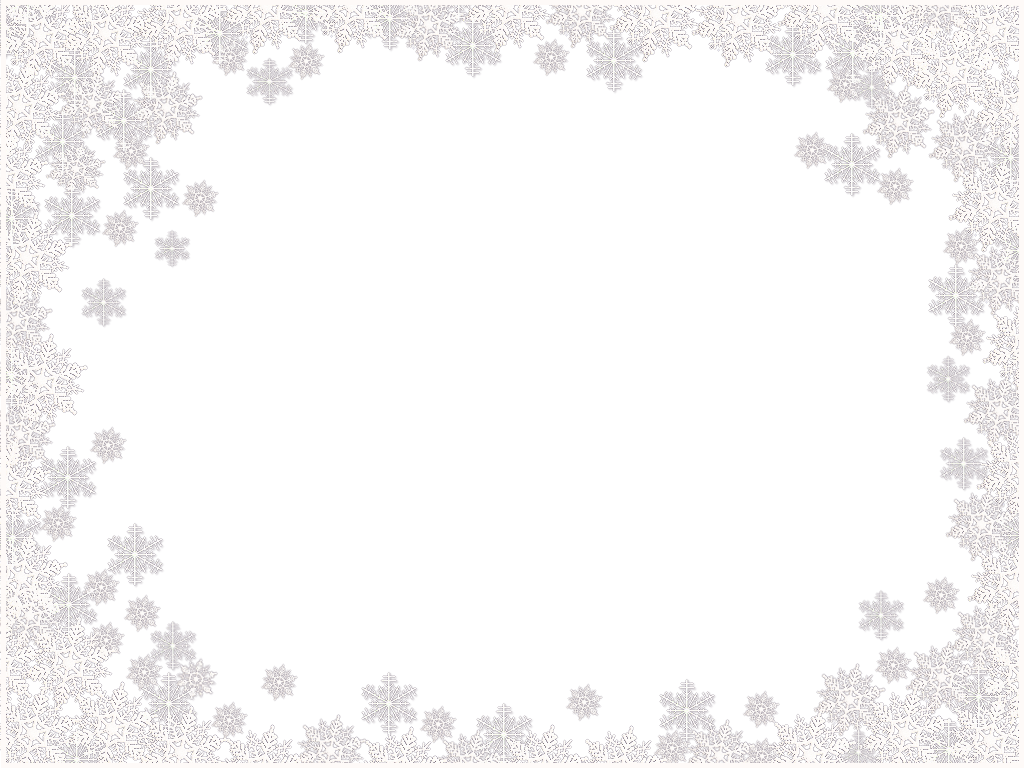 28.12 о 10.00  Екскурсія до театру ім. Л.Українки(Монойленко Л.П., Гордієнко І.Ю.) 28.12 о 16.00 Виготовлення прикрас для ялинки «Ялинкові іграшки із солоного тіста» (Бомбік С.А., Півненко І.О.) 29.12 об 11.00  Концертна програма від музичної школи №2 м.Дніпропетровська(Бабенко В.Ф., Райнен О.Г.)29.12 о 16.00 Конкурс ерудитів «Юні читайлики» (молодші)Веселі старти «Зимові розваги» (старші)(Богун Г.А., Трофімюк Л.Г.)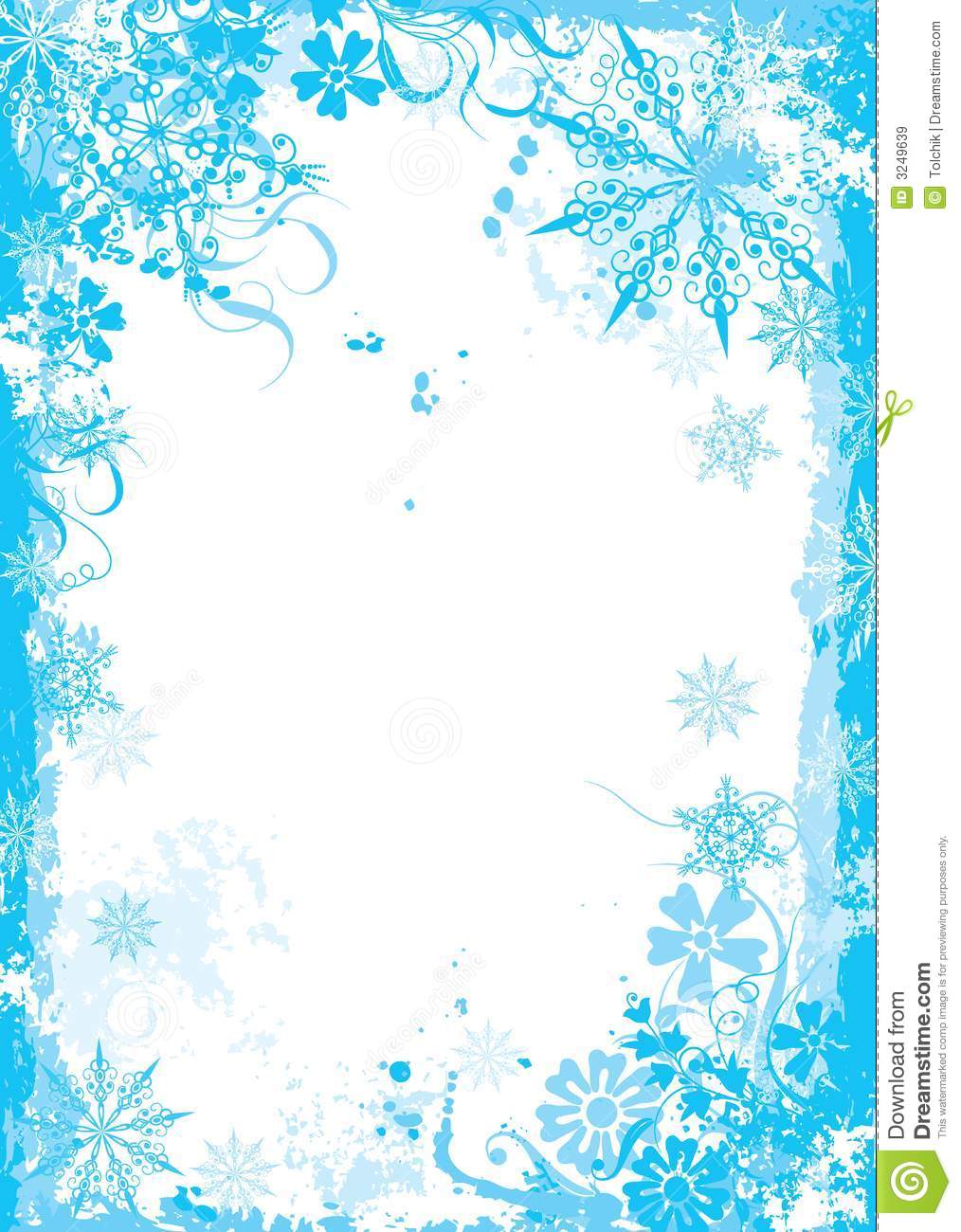 30.12 о 10.00  Екскурсія по передноворічному місту з відвідуванням ялинки міського голови(Ділєєв О.І., Барбул І.М.)30.12 о 14.00 Ігрова програма «Літали сніжинки, кружляли ялиники» (Гончар А.В., Монойленко Л.П., Трофімюк Л.Г.)30.12 о 16.00 Конкурс поробок «Майстерня Діда Мороза» (Монойленко Л.П., Трофімюк Л.Г.)31.12 о 10.00  Конкурсна програма «Міс Сніжинка та Містер Сніговик» (Кабаченко Г.Є., Мартиненко Т.Є.)31.12 о 16.00 Конкурсно-розважальна програма  «School party» (Дружина В..М., Квашина Г.С.) 01.01 о 10.00  Ігрова програма «Зимова ігротека»(рухливі ігри в приміщенні) (молодші)Спортивні змагання з елементами пішохідного туризму (старші) (Коваленко О.П., Мартиненко Т.Є.)01.01 о 16.00 Конкурс малюнків «Чарівниця Зима» (Дружина В.М., Гребеннікова А.В.)02.01 о 10.00  Екскурсія до зимового парку «Зимові птахи» (Швець Т.О., Коваленко О.П.)02.01 о 16.00 Конкурс  на кращий новорічний букет, композиція із ялинкових гілочок (виставка робіт «Зимові чудеса»)   (Гребеннікова А.В., Коваль Г.У.)03.01 о 10.00  Новорічна аплікація з ниток «Фантазія» (Швець Т.О., Гребеннікова А.В.)03.01 о 16.00 Змагання з настільного тенісу(старші) Караоке на майдані. Конкурс на кращого знавця пісень про зиму. (молодші)  (Ділєєв О.І., Коваль Г.У.)04.01 о 10.00  Зимові забави «Сніговики – твої друзі» (Волокін В.І., Клепач О.А.)04.01 о 16.00 Практичне заняття у школі перукарської майстерності. «Сучасні зачіски з використанням різноманітних аксесуарів». (дівчата)Змагання з міні-футболу (хлопці)  (Кабаченко Г.Є., Бомбік С.А.)05.01 о 10.00  «Веселі старти Діда Мороза» (Барбул І.М., Райнен О.Г.)05.01 о 16.00 Виготовлення та оформлення колажу «Ой весела в нас зима». (Богун Г.А., Ділєєв О.І.)06.01 о 10.00  Відвідування Кіноцентру в ТК «ЦУМ»  (Волокін В.Ф., Півненко І.О.)06.01 о 16.00 Посиденьки. Сюжетно-розважальна програма «Ми святкуємо Різдво» (Дружина В.М., Кабаченко Г.Є.)07.01 о 10.00 Конкурсу ескізів та малюнків карнавальних костюмів (Клепач О.А., Мартиненко Т.Є.)07.01 о 16.00 Тематичний вечір «Різдво Христове в житті українського народу»  (Дружина В.М., Трофімюк Л.Г.)08.01 о 10.00 Інтелектуальна гра по профілактиці поганих звичок «Найслабша  ланка» (старші) Новорічна експрес-гра  «Подорож до Снігової Королеви» (молодші) (Квашина Г.С.,  Ференц В.М.)08.01 о 16.00 Акція «Наша справа – боротьба за здоров’я» (старші)Екскурсія до шкільної кімнати вишивки «Розмаїття візерунків на полотні» (молодші) (Богун Г.А., Гребеннікова А.В.)09.01 о 10.00 Квест «Новорічний переполох» по станціям на мотиви новорічних казок.(Швець Т.О, Коваленко О.П.)09.01 о 16.00 Змагання юних шашистів (старші)Спортивні естафети «Веселі забави» (молодші)(Ділєєв О.І., Гребеннікова А.В.)10.01 о 10.00  Зимові ігри на подвір’ї «Зимонька-зима в гості прийшла» (Квашина Г.С., Гребеннікова А.В.)10.01 о 16.00 Змагання у клубі юних інтелектуалів «Брейн-ринг – 2016». (старші)Спостереження за змінами в природі. Ігри, розваги (молодші)(Богун Г.А., Швець Т.О.)Спортивна зала  10.00 – 12.00, 16.00 – 18.00Бібліотека 8.00 – 16.00Заняття в гуртках проходить згідно графіку роботи на 2015-2016 н.р.